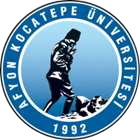 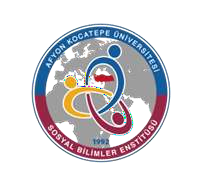 T.C.AFYON KOCATEPE ÜNİVERSİTESİ SOSYAL BİLİMLER ENSTİTÜSÜT.C.AFYON KOCATEPE ÜNİVERSİTESİ SOSYAL BİLİMLER ENSTİTÜSÜT.C.AFYON KOCATEPE ÜNİVERSİTESİ SOSYAL BİLİMLER ENSTİTÜSÜT.C.AFYON KOCATEPE ÜNİVERSİTESİ SOSYAL BİLİMLER ENSTİTÜSÜ2020-2021 EĞİTİM-ÖGRETİM YILI BAHAR YARIYILI ULUSLARARASI TİCARET VE FİNANSMAN ANABİLİM DALI YÜKSEK LİSNANS PROGRAMI HAFTALIK DERS PROGRAMI2020-2021 EĞİTİM-ÖGRETİM YILI BAHAR YARIYILI ULUSLARARASI TİCARET VE FİNANSMAN ANABİLİM DALI YÜKSEK LİSNANS PROGRAMI HAFTALIK DERS PROGRAMI2020-2021 EĞİTİM-ÖGRETİM YILI BAHAR YARIYILI ULUSLARARASI TİCARET VE FİNANSMAN ANABİLİM DALI YÜKSEK LİSNANS PROGRAMI HAFTALIK DERS PROGRAMI2020-2021 EĞİTİM-ÖGRETİM YILI BAHAR YARIYILI ULUSLARARASI TİCARET VE FİNANSMAN ANABİLİM DALI YÜKSEK LİSNANS PROGRAMI HAFTALIK DERS PROGRAMI2020-2021 EĞİTİM-ÖGRETİM YILI BAHAR YARIYILI ULUSLARARASI TİCARET VE FİNANSMAN ANABİLİM DALI YÜKSEK LİSNANS PROGRAMI HAFTALIK DERS PROGRAMI2020-2021 EĞİTİM-ÖGRETİM YILI BAHAR YARIYILI ULUSLARARASI TİCARET VE FİNANSMAN ANABİLİM DALI YÜKSEK LİSNANS PROGRAMI HAFTALIK DERS PROGRAMI2020-2021 EĞİTİM-ÖGRETİM YILI BAHAR YARIYILI ULUSLARARASI TİCARET VE FİNANSMAN ANABİLİM DALI YÜKSEK LİSNANS PROGRAMI HAFTALIK DERS PROGRAMI2020-2021 EĞİTİM-ÖGRETİM YILI BAHAR YARIYILI ULUSLARARASI TİCARET VE FİNANSMAN ANABİLİM DALI YÜKSEK LİSNANS PROGRAMI HAFTALIK DERS PROGRAMIGÜNLERGÜNLERGÜNLERGÜNLERGÜNLERGÜNLERGÜNLERGÜNLERSaatPazartesiPazartesiSalıÇarşambaPerşembePerşembeCuma08:30Uluslar arası Finansal Yönetim09:30Uluslar arası Finansal Yönetim10:30Finansal EkonometriDr. Öğr.Üyesi Letife ÖZDEMİR(CANLI DERS)Finansal EkonometriDr. Öğr.Üyesi Letife ÖZDEMİR(CANLI DERS)Uluslar arası Finansal YönetimProf. Dr. Veysel KULA(CANLI DERS)İthalat ve İhracat YönetimiDoç. Dr. Fikret YAMAN(CANLI DERS)Seminer Prof. Dr. Erkan AKAR(CANLI DERS)Seminer Prof. Dr. Erkan AKAR(CANLI DERS)11:30Finansal EkonometriFinansal EkonometriUluslararası Finansal Raporlama StandartlarıDr. Öğr. Üyesi Burcu KAYNAR BİLEN  (CANLI DERS)İthalat ve İhracat YönetimiDoç. Dr. Fikret YAMANSeminer Seminer Uluslararası Ticarette GirişimcilikDr. Öğr.Üyesi Berfu İLTER (CANLI DERS)13:00Finansal EkonometriFinansal EkonometriUluslararası Finansal Raporlama Standartlarıİthalat ve İhracat YönetimiDoç. Dr. Fikret YAMANUluslararası Müzakere Teknikleri ve Ticari İletişimDr. Öğr. Üyesi Sena COŞKUN(CANLI DERS)Uluslararası Müzakere Teknikleri ve Ticari İletişimDr. Öğr. Üyesi Sena COŞKUN(CANLI DERS)Uluslararası Ticarette Girişimcilik14:00Uluslararası Finansal Raporlama StandartlarıUluslararası Müzakere Teknikleri ve Ticari İletişimUluslararası Müzakere Teknikleri ve Ticari İletişimUluslararası Ticarette Girişimcilik15:00Uluslararası Para ve Sermaye Piyasaları Prof. Dr.RızaAŞIKOĞLU (CANLIDERS)Uluslararası Müzakere Teknikleri ve Ticari İletişimUluslararası Müzakere Teknikleri ve Ticari İletişimUluslararası Risk YönetimiProf. Dr. Cantürk KAYAHAN(CANLI DERS)16:00Uluslararası Para ve Sermaye PiyasalarıUluslararası Risk Yönetimi17:00Uluslararası Para ve Sermaye PiyasalarıUluslararası Risk Yönetimi18:00